P  O  Z  I  V     N  A    N  A  T  J  E  C  A  N  J  EPRVENSTVO ISTARSKE ŽUPANIJEU POINT FIGHTINGU, LIGHT CONTACTU I KICK LIGHTUNEDJELJA, 16.02.2020.DVORANA OSNOVNE ŠKOLE MARIJE I LINEŠkolska Ulica 14  52470 UmagDOMAĆIN PRVENSTVA JE KBK „BUJE“ IZ BUJASATNICA: 09:00 – 09:30 sati       provjera dokumenata i vaganje 10:00 sati :		početak natjecanja Završetak se planira oko 18 sati.Prijave za Županijsko prvenstvo se primaju do petka, 14.02.2020. godine do 23 sata Prijave se predaju isključivo na Portalu:  		www.kickboxing.com.hr Prijave za Županijsko prvenstvo nakon navedenog termina se ne primaju.Odstupanje od težine prijavljene težinske skupine nije dopuštenoUkoliko natjecatelj ne zadovolji propisanu težinu, neće moći nastupiti na prvenstvuSvi natjecatelji dužni su imati liječničko uvjerenje ne starije od 6 mjeseci.STARTNINA u iznosu od 30,00 kuna po natjecatelju naplaćuje se pri kontrolnom vaganjuPravo sudjelovanja na Prvenstvu KBSIŽ-e imaju svi klubovi koji su članovi KBSIŽ-e i koji su do 15.02.2020. godine podmirili članarinu za 2020. godinu.Dobne skupine za tatami discipline u 2020.Djeca		D	rođeni od 21.08.2010. do 30.08.2013.Mlađi kadeti		Km	rođeni od 21.08.2007. do 30.08.2010.Stariji kadeti		Ks	rođeni od 21.08.2004. do 30.08.2007. Juniori		J	rođeni od 21.08.2001. do 30.08.2004.Seniori		S	rođeni od 21.08.1980. do 30.08.2001.NAPOMENA:- U ISTOJ STAROSNOJ KATEGORIJI NATJECATELJ NE MOŽE NASTUPITI U RAZLIČITIM TEŽINSKIM   SKUPINAMA (PREMA PRAVILIMA HKBS-a).     Pula, 16.01.2020.                                                                                                                                                                                                                             Tajnik KBSIŽ-e                                                                                                            Mladen Ljubojević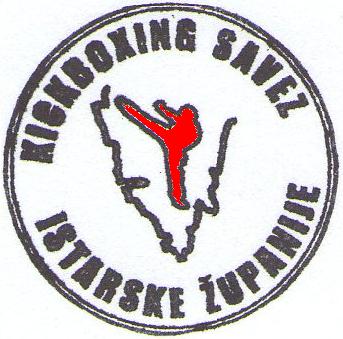 KICKBOXING  SAVEZ  ISTARSKE  ŽUPANIJEMB 2080630   OIB 93645747380              Giuseppe Garibaldi 34         GSM:  099/213 8291   092/165  - 1472                52460 Buje                                             E-mail: ljubojevicmladen@gmail.com                                      IBAN: HR24 2500 0091 1012 2879 4DOBNE SKUPINEOZNAKADISC.TEŽINSKE SKUPINE (kg)BORBADječaci i djevojčice Mlađi kadeti / kadetkinjeStariji kadeti  Starije kadetkinjeJunioriJuniorkeSeniori  Seniorke   D   Km   Ks   Ks   J   J   S   SPFPFPF,LC,KLPF,LC,KLPF,LC,KLPF,LC,KLPF,LC,KLPF,LC,KL-19; -22; -24, -27, -30, -33, -36, +36-25; -28; -32; -37; -42; -47; +47-32; -37; -42; -47; -52; -57; -63; -69; +69-32; -37; -42; -46; -50; -55; -60; -65; +65-57; -63; -69; -74; -79; -84; -89; +89-50; -55: -60; -65; -70; +70-57; -63; -69; -74; -79; -84; -89; -94; +94-50; -55: -60; -65; -70; +702x1 min2x1,5 min2x1,5 min2x1,5 min2x2 min2x2 min2x2 min2x2 min